Мышки А.Жилинского Мышки – серые воришки, Сыр нашли в кладовке мышки. Но не спит хозяйский кот, Кот кладовку стережет. За подобные делишкиМожет он порвать штанишки.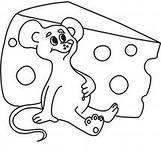 Болезнь куклы. П.ЧайковскийКукла заболела, на бочок легла.Дали ей конфетку - кукла не взяла.«Сами виноваты! - Доктор говорит.-У нее животик от конфет болит»Т.ВолгинаЛечит куклу на диване Доктор- маленькая  Таня. Строго так ей говорит: «горлышко твое  хрипит. Рот открой, скажи мне «А-А-А» Все понятно- краснота. Лоб вспотел - температура, Выпей сладкую микстуру. Витаминчики  возьми И таблеточку прими. А еще меня послушай, Никогда снежок не кушай. Я  сама его  поела, А потом три дня болела.Клоуны Д.КабалевскийОчень цирк люблю друзья, На арене главный я. Я весёлый и смешной, Завожу своей игрой. Шутки острые про всех, В зале слышен детский смех. Радость людям приношу: В цирке клоуном служу.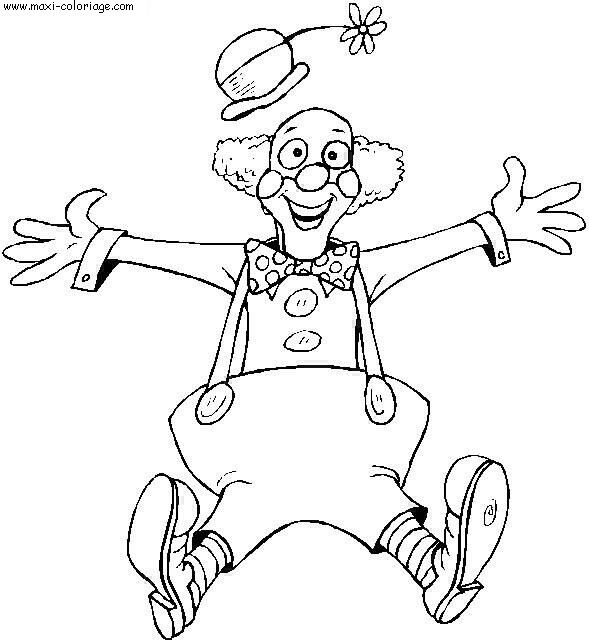 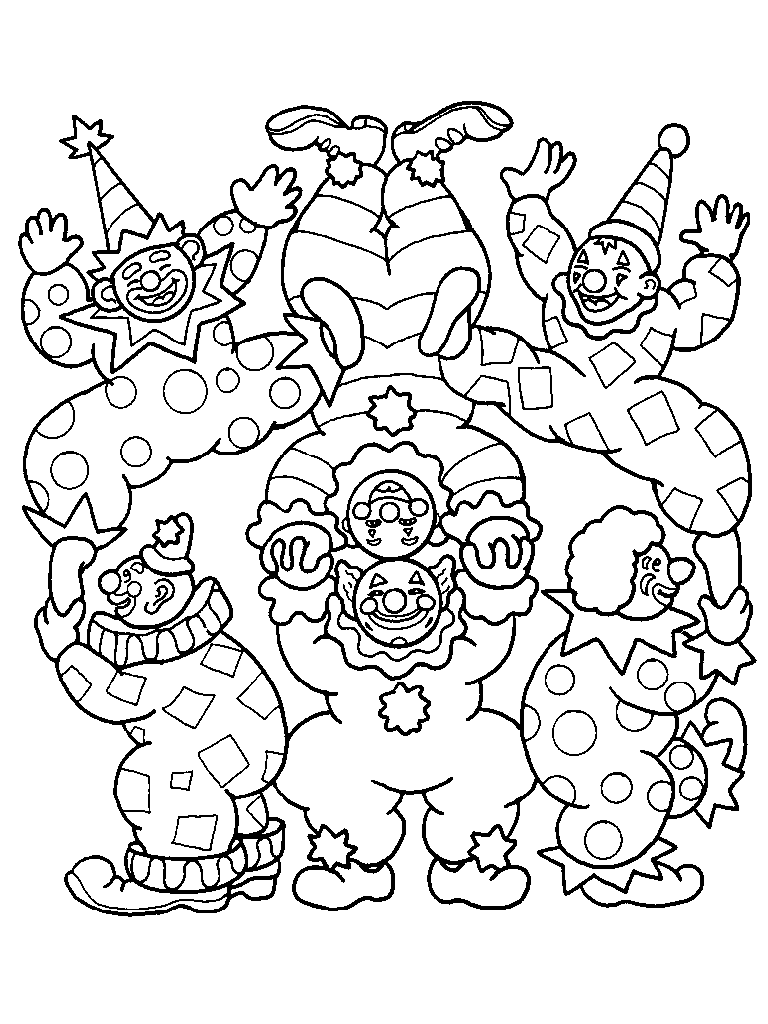 Новая кукла. П.ЧайковскийПодарили куклу мне на день рожденья.Это просто чудо, радость и везенье.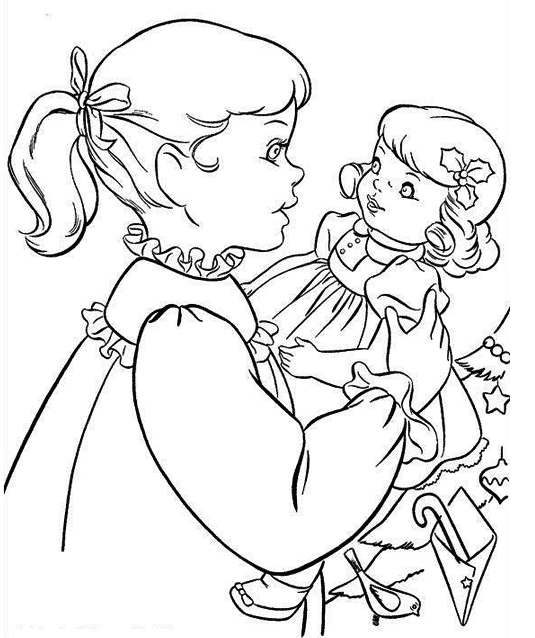  Бросила игрушки,  Только с ней играю, Обо всём на свете С Машей забываю. Я кормлю и мою  Милую подружку, Спать кладу в кроватку Машу на подушку. Мы гуляем с куклой, Делаем зарядку, Вместе привыкаем с Машенькой к порядку. Куклу берегу я, я её лелею. С ней я стала лучше, стала я добрее...Страшилище В. Витлин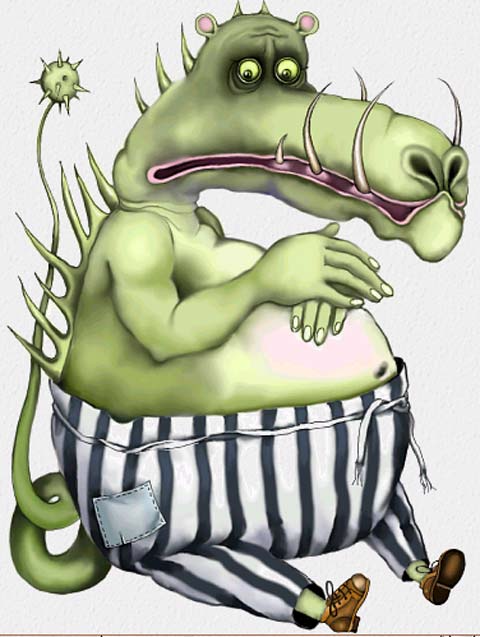 Варкалось. Хливкие шорьки Пырялись по наве. И хрюкотали зелюки Как мюмзики в мове.О, бойтесь Бармаглота, все!Он так свирлеп и дик, А в глуще рылит исполин —Злопастный Брандашмыг!Л.КэрроллУтренняя молитва. П.Чайковский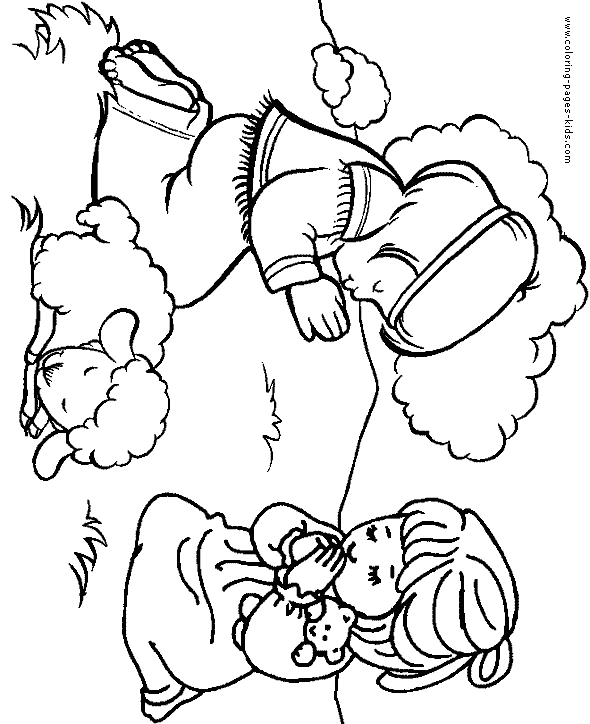 Теплый, спокойный, нежный характер музыки.Детская полька. А.ЖилинскогоБаба Яга П.Чайковский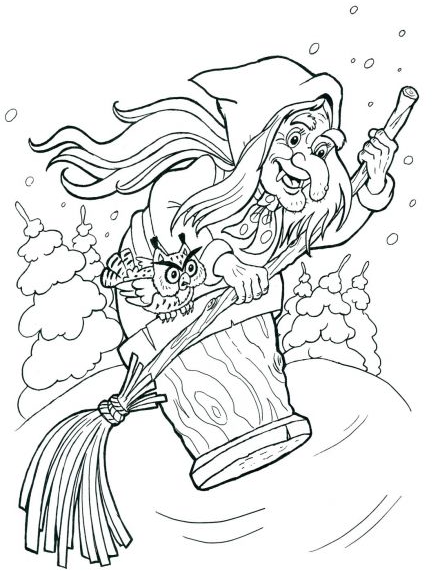 Стремительный, завораживающий, сказочно-страшный характер пьесы.Вальс С.МайкапарЛегкая, быстрая, плавная, воздушная, солнечная, кружащаяся, волшебная музыка.Игра в лошадки. П.Чайковский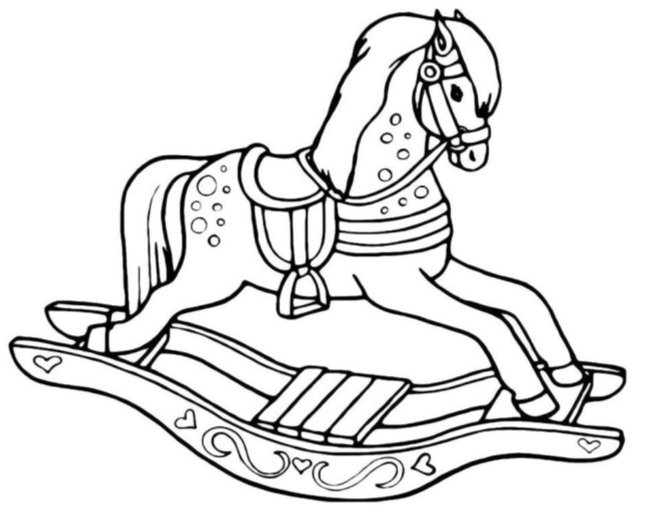 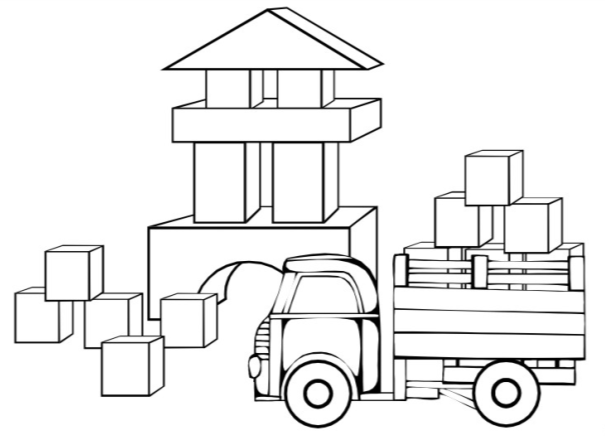 Две гусеницы разговаривают. Д.Жученко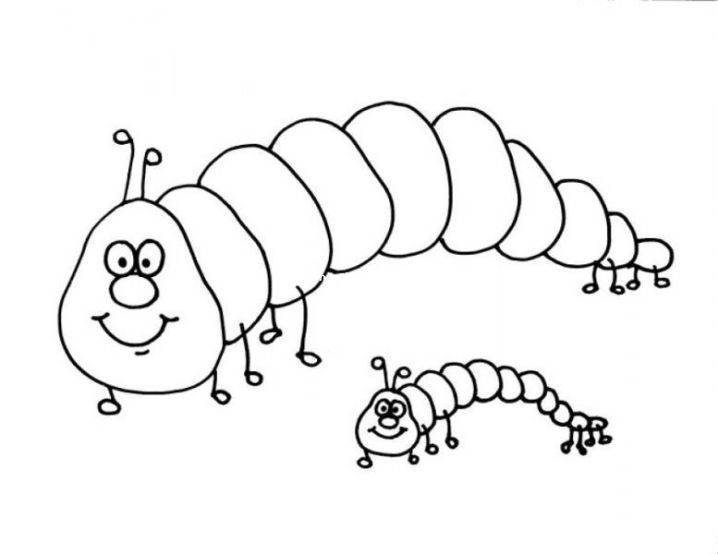 Жили-были две подружки, две гусеницы. Они любили вечерком забраться на веточку и болтать о том, о сем…Как вы думаете, о чем разговаривают гусеницы?Вальс П.Чайковский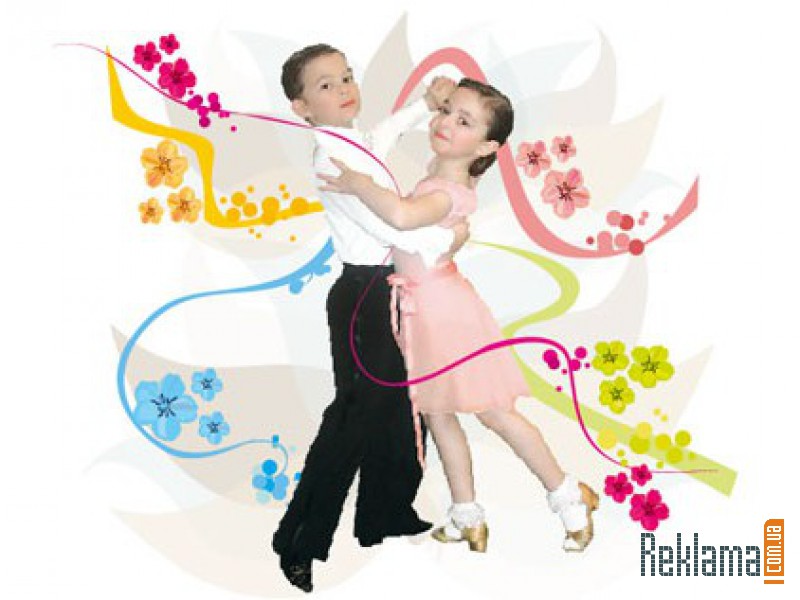 Утки идут на речку. Д. Львов-Компанеец.Неторопливый, важный характер музыки.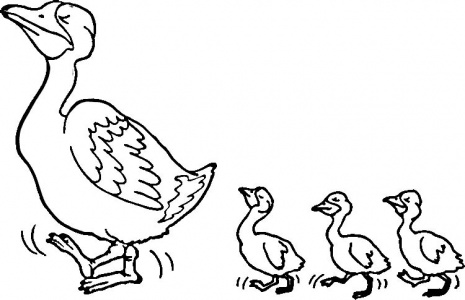 Неаполитанская песенка. П.ЧайковскийГород Неаполь находится в Италии, где все очень любят петь. В Италии спеть для кого-нибудь песню, все равно что сделать этому человеку подарок. Берет парень гитару, становится под окном девушки и поет ей вечернюю песню-серенаду. Поет о том, как красиво вокруг, какая красивая девушка и как он ее любит. Много разной музыки услышал П.Чайковский, пока путешествовал по этой замечательной стране, и включил в свой «Детский альбом» яркую, задорную, солнечную «Неаполитанскую песенку».Собачка поранила лапку. В.Гаврилин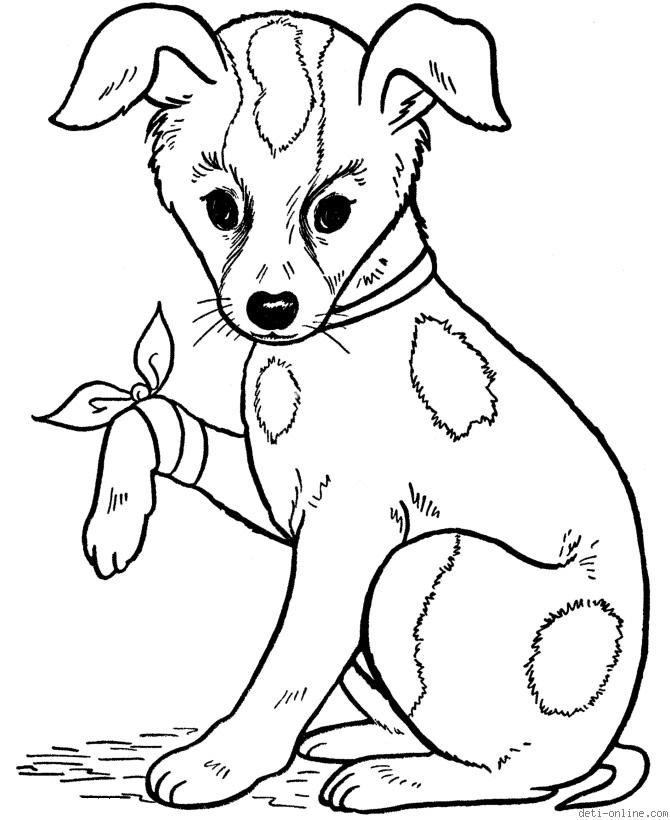 Музыка тихая, неторопливая, жалобная, стонущая, грустная.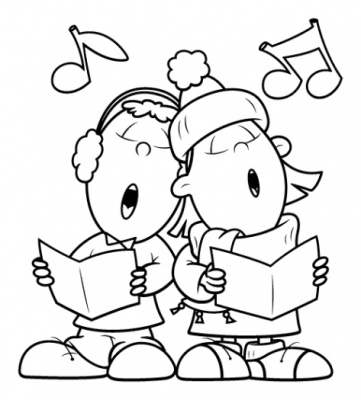 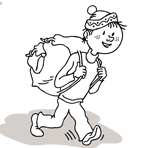 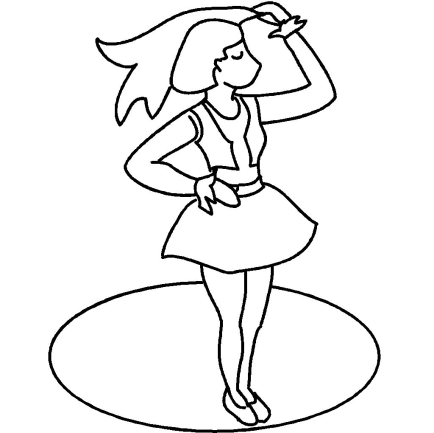 Суп варить Яга решила. Змей сушеных накрошила. Развела большой костер И поставила котел. Притащила свежей тины, Волчьих ягод три корзины, Для приправы бузины, Для отравы — белены. Между сосен и полянок Собрала ведро поганок. Поскакала за бугор — Отыскала мухомор.Супчик вышел — то, что надо: Целых двадцать литров яда!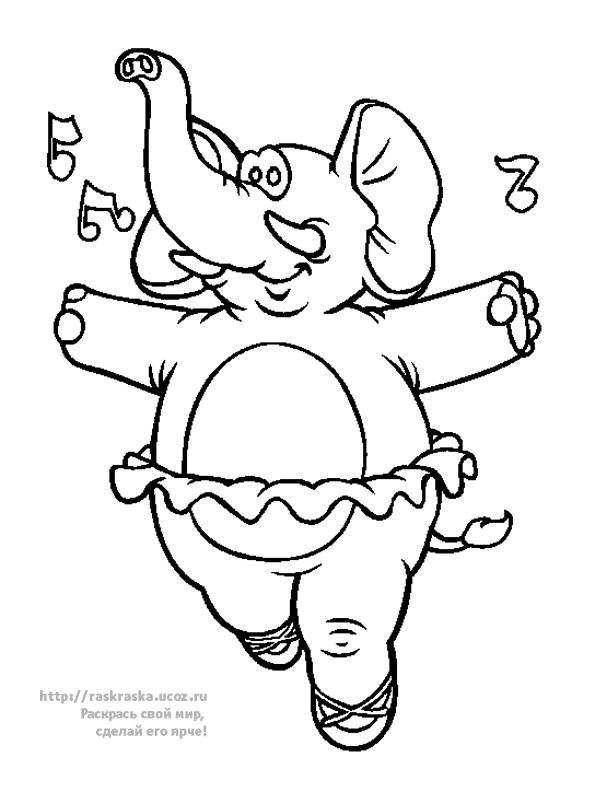 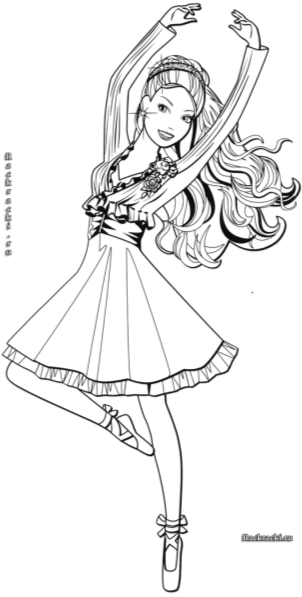 Четыре утенка погожим денькомЗа уткою-мамой шагают рядком:Один: - Кря-кря-кря!Другой: - Кря-кря-кря!Но мама сказала:- Не крякайте зря!Кто крякает зря и напрасно,Тот, значит, воспитан ужасно!Четыре утенка нашли червякаИ тут же схватили его за бока!Один: - Кря-кря-кря!Другой: - Кря-кря-кря!Но мама сказала:- Не крякайте зря!Она червяка разделила,И всем понемножку хватило.Четыре утенка увидели прудИ прыгнули в воду и быстро плывут.Один: - Кря-кря-кря!Другой: - Кря-кря-кря!Но мама сказала:- Не крякайте зря!Без вашего шума понятно,Что плавать легко и приятно.Четыре утенка увидели прудИ прыгнули в воду и быстро плывут.Один: - Кря-кря-кря!Другой: - Кря-кря-кря!Но мама сказала:- Не крякайте зря!Без вашего шума понятно,Что плавать легко и приятно.